Муниципальное образование городской округ город Торжок Тверской областиТоржокская городская ДумаР Е Ш Е Н И Е29.08.2023							                                             № 216Об условиях приватизациимуниципального имуществаРуководствуясь Федеральным законом от 21.12.2001 № 178-ФЗ 
«О приватизации государственного и муниципального имущества», Положением 
о порядке и условиях приватизации муниципального имущества 
муниципального образования город Торжок, утвержденным решением Торжокской городской Думы от 28.10.2014 № 271, Прогнозным планом (программой) приватизации имущества, находящегося в муниципальной собственности муниципального образования городской округ город Торжок Тверской области, 
на 2023 - 2025 годы, утвержденным решением Торжокской городской 
Думы от 30.11.2022 № 153 (в редакции решений Торжокской городской Думы от 14.02.2023 № 177, от 27.04.2023 № 185), Торжокская городская Дума
решила:1. Утвердить условия приватизации муниципального имущества, находящегося в собственности муниципального образования городской округ город Торжок Тверской области, согласно приложению 1 к настоящему Решению.2. Комитету по управлению имуществом города Торжка (Романцова М.В.):2.1. организовать подготовку документов, связанных с приватизацией объектов недвижимого имущества, указанного в приложении 1 к настоящему Решению;2.2. внести необходимые сведения в реестр муниципального имущества муниципального образования городской округ город Торжок Тверской области после государственной регистрации перехода права собственности на приватизированный объект.3. Настоящее Решение вступает в силу со дня его подписания и подлежит официальному опубликованию, а также размещению в свободном доступе  на официальных сайтах администрации города Торжка и Торжокской городской Думы в информационно-телекоммуникационной сети Интернет.Председатель Торжокской городской Думы			       С.А. ДорогушПриложение № 1Утверждены решением Торжокской городской Думы                                                                                                             от 29.08.2023 № 216Условия приватизации муниципального имуществаНаименование имущества: нежилое здание площадью 2751,3 кв.м, с кадастровым номером 69:47:0130205:64, земельный участок с кадастровым номером 69:47:0130204:320, общей площадью 2561 кв.м. Имущество находится в муниципальной собственности муниципального  образования городской округ город  Торжок Тверской области.Местонахождение: Тверская обл., г. Торжок, 3-й пер. Бакунина, д.4.Обременения: отсутствуют.Способ приватизации: электронный аукцион, открытый по составу участников и по форме подачи предложений о цене, в соответствии с Федеральным законом от 21.12.2001 № 178-ФЗ «О приватизации государственного и муниципального имущества».Цена имущества: определена на основании отчета об определении рыночной стоимости по состоянию на 11.08.2023 № 87/08-23,  составленного в соответствии с законодательством об оценочной деятельности, и составляет 13 425 000 (тринадцать  миллионов четыреста двадцать пять тысяч) рублей без учета НДС (20%) в том числе:-земельный участок 3 670 000 (три миллиона шестьсот семьдесят тысяч) рублей;-нежилое здание 9 755 000 (девять миллионов семьсот пятьдесят пять тысяч) рублей.15 376 000 (пятнадцать миллионов триста семьдесят шесть тысяч) рублей с учетом стоимости НДС, в том числе: - земельный участок 3 670 000 (три миллиона шестьсот семьдесят тысяч) рублей;- нежилое здание 11 706 000 (одиннадцать миллионов семьсот  шесть  тысяч) рублей.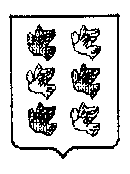 